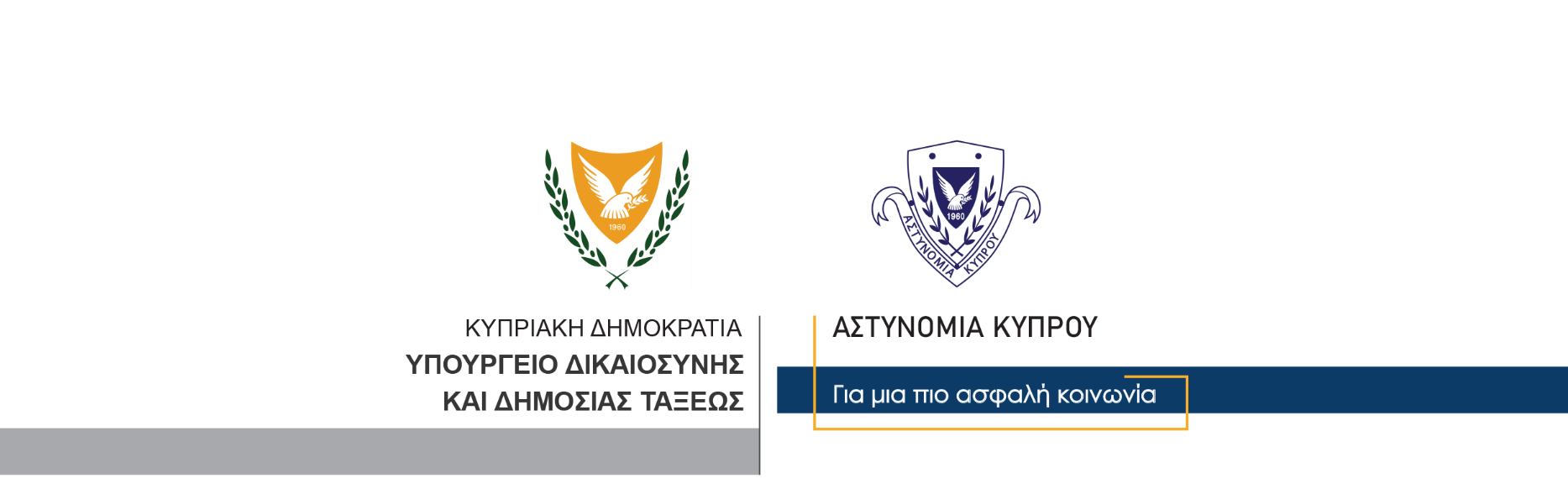   Γραφείο Τύπου και Δημοσίων Σχέσεων20 Οκτωβρίου, 2020Δελτίο Τύπου 3Σύλληψη 51χρονου για υπόθεση κλοπής από κερματοδέκτες νερούΣτη σύλληψη 51χρονου, ο οποίος καταζητείτο, σχετικά με διερευνώμενη υπόθεση κλοπής από κερματοδέκτες νερού, προχώρησε η Αστυνομία σήμερα το απόγευμα. Ο 51χρονος, σύμφωνα με τα υπό εξέταση στοιχεία, φέρεται να εμπλέκεται σε υπόθεση κλοπής από κερματοδέκτες νερού, που διαπράχθηκε στις 21 Σεπτεμβρίου 2020, στο Ξυλοφάγου. 	Για την ίδια υπόθεση συνεχίζει να καταζητείται 41χρονος.		Ο Αστυνομικός Σταθμός Ξυλοφάγου διερευνά την υπόθεση.	Υπενθύμιση: Περαιτέρω δημοσίευση φωτογραφίας που απεικονίζει το εν λόγω πρόσωπο, δυνατό να αντιβαίνει σε πρόνοιες της νομοθεσίας περί προσωπικών δεδομένων και στους κανόνες της δημοσιογραφικής δεοντολογίας περί σεβασμού της ιδιωτικής ζωής και των προσωπικών δεδομένων. 